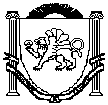 Республика КрымБелогорский районАдминистрация Зуйского сельского поселенияПОСТАНОВЛЕНИЕ        20 июня 2018 год                                                                                           № 85Об утверждении Порядка формирования списка детей-сироти детей, оставшихся без попечения родителей, лиц из числадетей-сирот и детей, оставшихся без попечения родителей,которые подлежат обеспечению жилыми помещениями на территориимуниципального образования Зуйское сельское поселениеБелогорского района Республики Крым В соответствии с Федеральным законом от 06.10.2003 N 131-ФЗ "Об общих принципах организации местного самоуправления в Российской Федерации", Федеральным законом от 21.12.96 N 159-ФЗ "О дополнительных гарантиях по социальной поддержке детей-сирот и детей, оставшихся без попечения родителей", Законом Республики Крым от 18.12.2014 N 46-ЗРК/2014 "Об обеспечении жилыми помещениями детей-сирот, детей, оставшихся без попечения родителей и лиц из их числа в Республике Крым", Уставом муниципального образования Зуйское сельское поселение Белогорского района Республики Крым, администрация Зуйского  сельского поселения ПОСТАНОВЛЯЕТ: 1.Утвердить Порядок формирования списка детей-сирот и детей, оставшихся без попечения родителей, лиц из числа детей-сирот и детей, оставшихся без попечения родителей, которые подлежат обеспечению жилыми помещениями на территории муниципального образования Зуйское  сельское поселение Белогорского района Республики Крым (приложение).2.Определить администрацию Зуйского сельского поселения Белогорского района Республики Крым уполномоченным органом по формированию списка детей-сирот и детей, оставшихся без попечения родителей, лиц из числа детей-сирот и детей, оставшихся без попечения родителей, которые подлежат обеспечению жилыми помещениями на территории муниципального образования Зуйское сельское поселение Белогорского района Республики Крым.3.Настоящее постановление подлежит официальному обнародованию на официальном Портале Правительства Республики Крым на странице Белогорского муниципального района belogorskiy.rk.gov.ru в разделе – Муниципальные образования района, подразделе – Зуйское сельское поселение, а также на информационном стенде Зуйского сельского поселения Белогорского района Республики Крым и вступает в силу с момента обнародования.4.Постановление вступает в силу со дня обнародования.5.Контроль за исполнением настоящего постановления возложить на заместителя главы администрации Зуйского сельского поселения.Председатель Зуйского сельского совета-глава администрации Зуйского  сельского поселения                  А.А.ЛахинПриложениек постановлению администрацииЗуйского сельского поселенияот 20.06.2018 года № 85ПОРЯДОКформирования списка детей-сирот и детей, оставшихся без попечения родителей, лиц из числа детей-сирот и детей, оставшихся без попечения родителей, которые подлежат обеспечению жилыми помещениями на территории муниципального образования Зуйского сельского поселения Белогорского района Республики Крым1.Общие положения1.1.Порядок формирования списка детей-сирот и детей, оставшихся без попечения родителей, лиц из числа детей-сирот и детей, оставшихся без попечения родителей, которые подлежат обеспечению благоустроенными жилыми помещениями (далее - Порядок) разработан в целях регламентации процедуры формирования и ведения списка детей-сирот, детей, оставшихся без попечения родителей, лиц из числа детей-сирот и детей, оставшихся без попечения родителей (далее - дети-сироты и лица из их числа), имеющих право на обеспечение жилыми помещениями по договорам найма жилых помещений жилищного фонда муниципального образования Зуйское сельское поселение Белогорского района Республики Крым.1.2.Список детей-сирот и лиц из их числа, которые не являются нанимателями жилых помещений по договорам социального найма или членами семьи нанимателя жилого помещения по договору социального найма либо собственниками жилых помещений, а также детей-сирот и лиц из их числа, которые являются нанимателями жилых помещений по договорам социального найма или членами семьи нанимателя жилого помещения по договору социального найма либо собственниками жилых помещений, в случае если их проживание в ранее занимаемых жилых помещениях признается невозможным, формируется ответственным должностным лицом администрации Зуйского сельское поселение Белогорского района Республики Крым (далее – ответственное должностное лицо).В список включаются дети-сироты и лица из их числа, достигшие возраста 14 лет, зарегистрированные или имеющие право пользования жилым помещением на территории муниципального образования Зуйское  сельское поселение Белогорского района Республики Крым (далее – сельское поселение).1.3.Список детей-сирот и лиц из их числа, имеющих право на обеспечение жилыми помещениями по договорам найма жилых помещений жилищного фонда сельского поселения формируется по заявлениям (далее - заявители):- законных, либо уполномоченных представителей детей-сирот и лиц из их числа;- самого лица;- по сообщению органа опеки и попечительства, учреждения для детей-сирот и детей, оставшихся без попечения родителей, о лице, подлежащем включению в Список.1.4.В указанном заявлении должны содержаться фамилия, имя, отчество лица, нуждающегося в предоставлении жилого помещения, сведения о месте его рождения, прежнем месте жительства, гражданстве, а также о наличии права на ранее занимаемое жилое помещение (права нанимателя по договору социального найма или члена его семьи либо права собственника жилого помещения). Отсутствие указанных сведений также отражается в заявлении.2.Перечень документов, необходимых для включения в список детей-сирот и лиц из их числа, которые подлежат обеспечению жилыми помещениями2.1.Для включения в список детей-сирот и лиц из их числа, которые подлежат обеспечению благоустроенными жилыми помещениями, заявители прилагают к заявлению следующие документы:1)паспорт лица, в отношении которого рассматривается вопрос о включении в список подлежащих обеспечению жилыми помещениями детей-сирот и детей, оставшихся без попечения родителей, лиц из числа детей-сирот и детей, оставшихся без попечения родителей (далее - гражданин), либо свидетельство о рождении гражданина, не достигшего возраста 14 лет.2)документ, удостоверяющий личность законного представителя несовершеннолетнего гражданина и его полномочия, либо документ, свидетельствующий об объявлении несовершеннолетнего гражданина полностью дееспособным (эмансипированным).3)документы, подтверждающие утрату гражданином в несовершеннолетнем возрасте родительского попечения: акт об оставлении ребенка; заявление родителей (матери ребенка) о согласии на его усыновление; решение суда о лишении родителей (родителя) родительских прав либо ограничении родителей (родителя) в родительских правах в отношении гражданина; свидетельства (свидетельство) о смерти родителей (родителя); решение суда о признании родителей (родителя) безвестно отсутствующими (отсутствующим); решение суда о признании родителей (родителя) недееспособными (недееспособным); справка органа записи актов гражданского состояния, подтверждающая, что сведения об отце внесены в запись акта о рождении ребенка по заявлению матери ребенка, и иные документы.4)акт органа опеки и попечительства об устройстве ребенка под надзор в организацию для детей-сирот и детей, оставшихся без попечения родителей, или под опеку (попечительство).5) документы с последнего места жительства гражданина: выписка из домовой (поквартирной) книги, финансово-лицевой счет (по последнему месту его регистрации и по всем адресам перерегистрации, начиная с адреса сохраненного за ним жилого помещения). Документы принимаются в течение 3 месяцев с даты выдачи.6) справку организации для детей-сирот и детей, оставшихся без попечения родителей, о том, что гражданин находится (находился) под надзором и заканчивает пребывание в указанной организации, а также о его пребывании в иных организациях для детей-сирот и детей, оставшихся без попечения родителей, на полном государственном обеспечении с момента утраты родительского попечения (при необходимости).7) акт обследования жилищно-бытовых условий в жилом помещении, нанимателем или членом семьи нанимателя по договору социального найма либо собственником которого является гражданин (при необходимости).8) справку с места учебы, работы, службы гражданина или отбывания им наказания (при необходимости). Документ принимается в течение 1 месяца с даты выдачи.9) справку организации, входящей в государственную или муниципальную систему здравоохранения, о праве гражданина на льготы по предоставлению жилого помещения по состоянию здоровья (при необходимости).10) вступившее в законную силу решение суда об отказе в принудительном обмене жилого помещения, право пользования которым по договору социального найма имеют лица, лишенные родительских прав в отношении гражданина (при необходимости).11) вступившее в законную силу решение суда о признании лица, проживающего в жилом помещении, нанимателем или членом семьи нанимателя по договору социального найма либо собственником которого является гражданин, недееспособным или ограничении его в дееспособности (при необходимости).12) справку организации, входящей в государственную или муниципальную систему здравоохранения, о том, что лицо, проживающее в жилом помещении, нанимателем или членом семьи нанимателя по договору социального найма либо собственником которого является гражданин, страдает тяжелой формой хронического заболевания, хроническим алкоголизмом или наркоманией (при необходимости).13) справку органа внутренних дел о наличии у лица, проживающего в жилом помещении, нанимателем или членом семьи нанимателя по договору социального найма либо собственником которого является гражданин, судимости или факта уголовного преследования либо о прекращении уголовного преследования в отношении указанного лица по нереабилитирующим основаниям за преступления против жизни и здоровья, половой неприкосновенности и половой свободы личности, против семьи и несовершеннолетних, здоровья населения и общественной нравственности, а также против общественной безопасности (при необходимости).14) заключение межведомственной комиссии, образованной в соответствии с Положением о признании помещения жилым помещением, жилого помещения непригодным для проживания и многоквартирного дома аварийным и подлежащим сносу или реконструкции, утвержденным постановлением Правительства Российской Федерации от 28 января 2006 года N 47, о признании жилого помещения, нанимателем или членом семьи нанимателя по договору социального найма или собственником которого является гражданин, непригодным для постоянного проживания (при необходимости).15) выписку из домовой (поквартирной) книги или иной документ, содержащий сведения о проживающих совместно с гражданином совершеннолетних и несовершеннолетних лицах, в случае, если общая площадь жилого помещения, приходящаяся на одно лицо, проживающее в данном жилом помещении, менее учетной нормы площади жилого помещения.16) документы, подтверждающие состав семьи гражданина (свидетельство (свидетельства) о рождении детей, свидетельство о заключении брака, вступившее в законную силу решение суда об усыновлении (удочерении) им ребенка) (при необходимости).17) документы, подтверждающие право пользования жилым помещением или право собственности на жилое помещение, невозможность проживания в котором подлежит установлению (договор социального найма, ордер, решение о предоставлении жилого помещения, свидетельство о государственной регистрации права собственности и иные документы) (при необходимости).18) справку органа, осуществляющего государственную регистрацию прав на недвижимое имущество, о наличии или отсутствии у гражданина жилых помещений на праве собственности на территории Российской Федерации. Документ принимается в течение 3 месяцев с даты выдачи.Документы представляются в копиях с одновременным предоставлением оригиналов для обозрения. Копия документа после проверки ее оригинала заверяется лицом, принимающим документы.2.2.Заявители вправе не предоставлять документы (их надлежащим образом заверенные копии), находящиеся в распоряжении органов, предоставляющих государственные услуги, иных государственных органов, органов местного самоуправления либо подведомственных государственным органам или органам местного самоуправления организаций. В таком случае администрация сельского поселения самостоятельно запрашивает документы (их копии или содержащиеся в них сведения).3.Перечень оснований для отказа во включении в список детей-сирот и лиц из их числа, которые подлежат обеспечению жилыми помещениями3.1.Заявителю отказывается во включении в список детей-сирот и лиц из их числа, которые подлежат обеспечению благоустроенными жилыми помещениями в следующих случаях:- лицо, в отношении которого подано заявление об учете сведений, не относится к категории детей-сирот и лиц из их числа;- не выявлены обстоятельства невозможности проживания детей-сирот и лиц из их числа в жилых помещениях нанимателями или членами семьи нанимателя по договору социального найма, либо собственниками которых они являются.4.Принятие решения о включении лиц в список детей-сирот и лиц из их числа, которые подлежат обеспечению благоустроенными жилыми помещениями или отказе во включении в список детей-сирот и лиц из их числа, которые подлежат обеспечению жилыми помещениями4.1.Поступившие в Администрацию сельского поселения заявление и приложенные к нему документы регистрируются в Администрации сельского поселения в порядке, установленном Инструкцией по делопроизводству в Администрации сельского поселения.4.2.Заявление и приложенные к нему документы, указанные в пункте 2.1. Порядка передаются для рассмотрения в жилищную комиссию администрации сельского поселения (далее - жилищная комиссия).При рассмотрении заявления проводится проверка достоверности изложенных в нем сведений.По результатам проверки заявления, на основании рекомендаций жилищной комиссии, председателем  Зуйского сельского совета - главой администрации Зуйского  сельского поселения, либо другим уполномоченным лицом, принимается одно из следующих решений:4.2.1.О включении лица в список детей-сирот и лиц из их числа, которые подлежат обеспечению жилыми помещениями. Ответственное должностное лицо готовит проект постановления администрации Зуйского сельского поселения о включении его в список детей-сирот и лиц из их числа, которые подлежат обеспечению благоустроенными жилыми помещениями.4.2.2.Об отказе во включении лица в список детей-сирот и лиц из их числа, которые подлежат обеспечению благоустроенными жилыми помещениями.Ответственное должностное лицо готовит проект постановления администрации Зуйского  сельского поселения об отказе во включении в список детей-сирот и лиц из их числа, которые подлежат обеспечению благоустроенными жилыми помещениями.4.3.Проект постановления  администрации Зуйского  сельского поселения согласовывается в установленном инструкцией по делопроизводству порядке.4.4.Решение о включении лиц в список детей-сирот и лиц из их числа, которые подлежат обеспечению благоустроенными жилыми помещениями или об отказе во включении в список детей-сирот и лиц из их числа, которые подлежат обеспечению жилыми помещениями оформляется постановлением администрации  Зуйского сельского поселения.4.5.Постановление  администрации Зуйского  сельского поселения принимается в течение 30 дней со дня обращения Заявителя.4.6.Ответственное должностное лицо не позднее десяти рабочих дней со дня принятия постановления администрации  Зуйского сельского поселения выдает нарочным или направляет по почте заявителю копию или выписку из данного постановления.4.7.На лиц, включенных в список детей-сирот, которые подлежат обеспечению жилыми помещениями формируются учетные дела, в которых содержатся все документы (либо их копии), являющиеся основанием для учета сведений о детях-сиротах и лицах из их числа, имеющих право на обеспечение жилыми помещениями по договорам найма жилых помещений.4.8.Ведение учета осуществляется в порядке очередности, исходя из времени принятия на учет и включения в список детей-сирот и лиц из их числа, которые подлежат обеспечению жилыми помещениями, учитываются в Книге учета сведений о детях-сиротах и лицах из их числа, имеющих право на обеспечение жилыми помещениями по договорам найма жилых помещений (приложение), далее - Книга.Книга должна быть пронумерована, прошнурована, скреплена печатью Администрации сельского поселения.4.9.Ответственное должностное лицо в установленный срок направляет списки детей-сирот и лиц из их числа в Администрацию Белогорского района Республики Крым.4.10.Ответственное должностное лицо ежегодно в срок по 1 апреля организует проведение проверки сохранения обстоятельств, послуживших основанием для включения в список детей-сирот и лиц из их числа. В случае если в составе сведений указанных лиц произошли изменения, лицо должно представить документы, подтверждающие данные изменения, в течение тридцати календарных дней.5.Порядок исключения из списка детей-сирот и лиц из их числа, которые подлежат обеспечению жилыми помещениями5.1.Основания для исключения лиц из списка детей-сирот и лиц из их числа:- обеспечение детей-сирот и лиц из их числа жилым помещением;- утрата права на предоставление жилого помещения по договору найма жилого помещения;- смерть детей-сирот и лиц из их числа;- выезд детей-сирот и лиц из их числа на постоянное место жительства за пределы муниципального образования Зуйское  сельское поселение Белогорского района Республики Крым;5.2.При наличии оснований, указанных в пункте 5.1. Порядка, ответственное должностное лицо, с учетом рекомендацией жилищной комиссии, готовит проект постановления  администрации Зуйского сельского поселения об исключении из списка детей-сирот и лиц из их числа, которые подлежат обеспечению благоустроенными жилыми помещениями.5.3.Проект постановления  администрации Зуйского  сельского поселения согласовывается в установленном инструкцией по делопроизводству порядке.5.4.Постановление администрации Зуйского  сельского поселения об исключении из списка детей-сирот и лиц из их числа, которые подлежат обеспечению благоустроенными жилыми помещениями принимается в течение 30 дней со дня установления обстоятельств, указанных в пункте 5.1. Порядка.5.5.Ответственное должностное лицо не позднее десяти рабочих дней со дня принятия постановления выдает нарочным или направляет по почте заявителю копию или выписку из данного постановления.Приложение к Порядку формирования списка детей-сирот и детей, оставшихся без попечения родителей, лиц из
числа детей-сирот и детей, оставшихся без попечения родителей, которые подлежат обеспечению благоустроенными жилыми помещениямКнига учетасведений о детях-сиротах и лицах из их числа, имеющих право на обеспечение жилыми помещениямипо договорам найма жилых помещенийПриложение к Порядку формирования списка детей-сирот и детей, оставшихся без попечения родителей, лиц из
числа детей-сирот и детей, оставшихся без попечения родителей, которые подлежат обеспечению благоустроенными жилыми помещениямКнига учетасведений о детях-сиротах и лицах из их числа, имеющих право на обеспечение жилыми помещениямипо договорам найма жилых помещенийПриложение к Порядку формирования списка детей-сирот и детей, оставшихся без попечения родителей, лиц из
числа детей-сирот и детей, оставшихся без попечения родителей, которые подлежат обеспечению благоустроенными жилыми помещениямКнига учетасведений о детях-сиротах и лицах из их числа, имеющих право на обеспечение жилыми помещениямипо договорам найма жилых помещенийПриложение к Порядку формирования списка детей-сирот и детей, оставшихся без попечения родителей, лиц из
числа детей-сирот и детей, оставшихся без попечения родителей, которые подлежат обеспечению благоустроенными жилыми помещениямКнига учетасведений о детях-сиротах и лицах из их числа, имеющих право на обеспечение жилыми помещениямипо договорам найма жилых помещенийПриложение к Порядку формирования списка детей-сирот и детей, оставшихся без попечения родителей, лиц из
числа детей-сирот и детей, оставшихся без попечения родителей, которые подлежат обеспечению благоустроенными жилыми помещениямКнига учетасведений о детях-сиротах и лицах из их числа, имеющих право на обеспечение жилыми помещениямипо договорам найма жилых помещенийПриложение к Порядку формирования списка детей-сирот и детей, оставшихся без попечения родителей, лиц из
числа детей-сирот и детей, оставшихся без попечения родителей, которые подлежат обеспечению благоустроенными жилыми помещениямКнига учетасведений о детях-сиротах и лицах из их числа, имеющих право на обеспечение жилыми помещениямипо договорам найма жилых помещенийПриложение к Порядку формирования списка детей-сирот и детей, оставшихся без попечения родителей, лиц из
числа детей-сирот и детей, оставшихся без попечения родителей, которые подлежат обеспечению благоустроенными жилыми помещениямКнига учетасведений о детях-сиротах и лицах из их числа, имеющих право на обеспечение жилыми помещениямипо договорам найма жилых помещенийПриложение к Порядку формирования списка детей-сирот и детей, оставшихся без попечения родителей, лиц из
числа детей-сирот и детей, оставшихся без попечения родителей, которые подлежат обеспечению благоустроенными жилыми помещениямКнига учетасведений о детях-сиротах и лицах из их числа, имеющих право на обеспечение жилыми помещениямипо договорам найма жилых помещенийПриложение к Порядку формирования списка детей-сирот и детей, оставшихся без попечения родителей, лиц из
числа детей-сирот и детей, оставшихся без попечения родителей, которые подлежат обеспечению благоустроенными жилыми помещениямКнига учетасведений о детях-сиротах и лицах из их числа, имеющих право на обеспечение жилыми помещениямипо договорам найма жилых помещенийПриложение к Порядку формирования списка детей-сирот и детей, оставшихся без попечения родителей, лиц из
числа детей-сирот и детей, оставшихся без попечения родителей, которые подлежат обеспечению благоустроенными жилыми помещениямКнига учетасведений о детях-сиротах и лицах из их числа, имеющих право на обеспечение жилыми помещениямипо договорам найма жилых помещенийПриложение к Порядку формирования списка детей-сирот и детей, оставшихся без попечения родителей, лиц из
числа детей-сирот и детей, оставшихся без попечения родителей, которые подлежат обеспечению благоустроенными жилыми помещениямКнига учетасведений о детях-сиротах и лицах из их числа, имеющих право на обеспечение жилыми помещениямипо договорам найма жилых помещенийПриложение к Порядку формирования списка детей-сирот и детей, оставшихся без попечения родителей, лиц из
числа детей-сирот и детей, оставшихся без попечения родителей, которые подлежат обеспечению благоустроенными жилыми помещениямКнига учетасведений о детях-сиротах и лицах из их числа, имеющих право на обеспечение жилыми помещениямипо договорам найма жилых помещенийПриложение к Порядку формирования списка детей-сирот и детей, оставшихся без попечения родителей, лиц из
числа детей-сирот и детей, оставшихся без попечения родителей, которые подлежат обеспечению благоустроенными жилыми помещениямКнига учетасведений о детях-сиротах и лицах из их числа, имеющих право на обеспечение жилыми помещениямипо договорам найма жилых помещенийПриложение к Порядку формирования списка детей-сирот и детей, оставшихся без попечения родителей, лиц из
числа детей-сирот и детей, оставшихся без попечения родителей, которые подлежат обеспечению благоустроенными жилыми помещениямКнига учетасведений о детях-сиротах и лицах из их числа, имеющих право на обеспечение жилыми помещениямипо договорам найма жилых помещенийПриложение к Порядку формирования списка детей-сирот и детей, оставшихся без попечения родителей, лиц из
числа детей-сирот и детей, оставшихся без попечения родителей, которые подлежат обеспечению благоустроенными жилыми помещениямКнига учетасведений о детях-сиротах и лицах из их числа, имеющих право на обеспечение жилыми помещениямипо договорам найма жилых помещенийПриложение к Порядку формирования списка детей-сирот и детей, оставшихся без попечения родителей, лиц из
числа детей-сирот и детей, оставшихся без попечения родителей, которые подлежат обеспечению благоустроенными жилыми помещениямКнига учетасведений о детях-сиротах и лицах из их числа, имеющих право на обеспечение жилыми помещениямипо договорам найма жилых помещенийНачатаНачата2020г.г.г.ОконченОкончен2020г.г.г.Nп/пНомер и дата решения о принятии на учет, основание принятия на учетНомер и дата решения о принятии на учет, основание принятия на учетФамилия, имя, отчество, дата рождения заявителяФамилия, имя, отчество, дата рождения заявителяКоличество членов семьиКоличество членов семьиКоличество членов семьиПричина включения в списокАдрес места жительства (пребывания)Адрес места жительства (пребывания)Дата возникновения права на внеочередное предоставление жильяНомер и дата решения о включении в список на внеочередное предоставление жилого помещения, основания данного решенияНомер по списку на внеочередное предоставление жилого помещения, основание внеочередного предоставления жилого помещенияДата и основания утраты права на внеочередное предоставление жилого помещенияПримечание122334445667891011